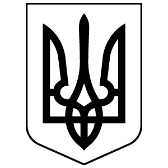 Державне підприємство«Державний експертний центр Міністерства охорони здоров’я України»(Державний експертний центр МОЗ)НАКАЗм. Київ    « 24 » березня 2020 р.					                                                   № 44Про внесення змін до наказу Державного експертного центру МОЗвід 20 лютого 2020 року №28У зв’язку із введенням карантину згідно Постанови Кабінету Міністрів України від 11 березня 2020 р. № 211 «Про запобігання поширенню на території України коронавірусу COVID-19», наказу Міністерства охорони здоров’я України від 17.03.2020 №672 «Про організацію роботи апарату Міністерства охорони здоров’я України, підприємств, установ і організацій, що належать до сфери його управління, на період дії карантину» та положень Статуту Державного підприємства «Державний експертний центр Міністерства охорони здоров’я України», затвердженого наказом МОЗ України від 03 лютого 2020 року №208,НАКАЗУЮ:Відтермінувати введення в дію наказу Державного експертного центру МОЗ від 20 лютого 2020 року №28 «Про внесення змін до наказу Державного експертного центру МОЗ від 18 січня 2019 року № 12» до завершення карантинного періоду.Головному бухгалтеру Гринь С.В. забезпечити неухильне виконання цього наказу.Контроль за виконанням цього наказу залишаю за собою.Директор                                                                                              Т.М. Думенко